中国物流与采购联合会服装物流分会物联服装字〔2023〕01 号关于召开“服装物流与供应链万里行—走进福建”的通知各相关单位：福建省是我国服装产业大省，产业链完善，拥有福州、厦门、泉州、莆田、石狮等多个千亿级产业集群地。随着2022年北京冬奥会的召开，福建服装企业迎来了新的发展机遇，企业在不断加强自身供应链建设，朝着品牌化、国际化、智能化、数字化方向转型升级。构建柔性供应链，提升物流配送效率和仓内运作效率，打造全渠道一体化物流，也成为福建鞋服生产、贸易及物流企业关注的焦点。为了促进行业交流和合作，解决服装物流与供应链发展过程中存在的难点痛点，提升物流和供应链管理水平，分会定于4月26日组织召开“服装物流与供应链万里行—走进福建”会议活动。现将有关事项通知如下：一、组织机构主办单位：中国物流与采购联合会服装物流分会协办单位：京东物流二、会议主题    物流科技 提升供应链柔性及产业竞争力三、会议时间4月26日 13:30-18:00四、会议地点晋江厦航酒店五、参会嘉宾中物联领导、特邀专家嘉宾、服装品牌企业、服装电商企业、服装供应链企业、城市配送企业、快递快运企业、即时配送企业、货运平台企业、物流技术与装备企业等相关负责人。六、参会费用1、服装面辅料企业、服装品牌企业免参会费2、会员企业：2500元/人3、非会员企业：5000元/人七、联系方式中国物流与采购联合会服装物流分会秘书处施  伟     13691411893申常庆     18518669290胡晶艳     18518669279赵曼煜     18601337365邮  箱：fzwl@yi56.org.cn       地  址：北京市丰台区丽泽路16号院2号楼铭丰大厦1217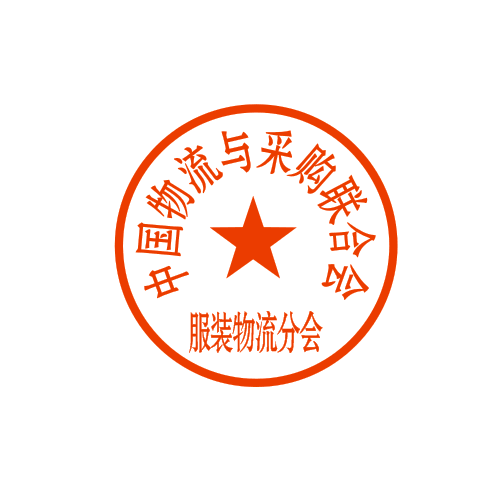 附：参会回执2023年4月13日  